АДМИНИСТРАЦИЯ  ВЕСЬЕГОНСКОГО  РАЙОНАТВЕРСКОЙ  ОБЛАСТИП О С Т А Н О В Л Е Н И Ег. Весьегонск 29.12.2018                                                                                                                              № 654п о с т а н о в л я ю:Признать утратившим силу постановления администрации Весьегонского района от 18.04.2018 № 154 «Об  утверждении муниципальной программы муниципального образования Тверской области «Весьегонский район» «Проведение капитального ремонта котельных на объектах культуры, образования Весьегонского района Тверской области» на 2018-2023 годы», от 20.12.2018 № 626 «О внесении изменений в постановление администрации Весьегонского района от 18.04.2018 № 154».Обнародовать настоящее постановление на информационных стендах муниципального образования Тверской области «Весьегонский район» и разместить его на официальном сайте муниципального образования Тверской области «Весьегонский район» в информационно-телекоммуникационной сети Интернет.Настоящее постановление вступает в силу с 01.01.2019года.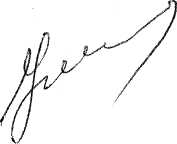 Глава администрации района                                                                  И.И. УгнивенкоО признании утратившими силу постановлений администрации Весьегонского района от 18.04.2018             № 154, от 20.12.2018 № 626